Рассказ «И на войне была любовь»Автор Гришина Виктория 5 «б» классМБОУ СОШ №2 г. ШатурыМоя прабабушка Гришина Ксения Лаврентьевна и мой дедушка Гришин Василий Иванович были угнаны в плен на работы в Германию…Прадед со своим отрядом был в разведке, рядом с деревней, где жила прабабушка, на границе с Украиной, рядом с городом Харьков.Начался бой… отряд деда был в это время в лесу. Молодой командир, руководивший отрядом, не был готов, бросил всех и убежал. Юные бойцы оказались предоставлены сами себе. Бросились бежать кто куда. Прадедушка прибежал на виноградник. Здесь несколько девушек собирали урожай. Он сообщил им, что немцы наступают, идет бой.  Девушки, бросив все, побежали в деревню. Одна из них предложила молодому солдату пойти с ней. Это была моя прабабушка Ксения.Дома она дала прадеду одежду и документы своего брата, ушедшего на войну. Всю солдатскую амуницию и документы спрятали… иначе расстрел…Немцы вошли в деревню и забрали всех на работы в Германию. Там они работали в доме офицера эсесовской армии.  Они рассказывали, что «фрау» была хорошим человеком, их не обижала. Можно сказать, что им повезло  - могли бы попасть в концлагерь. В Германии родилась сестра моего дедушки Лидия.Горько и страшно… Слава Богу, что они остались живы!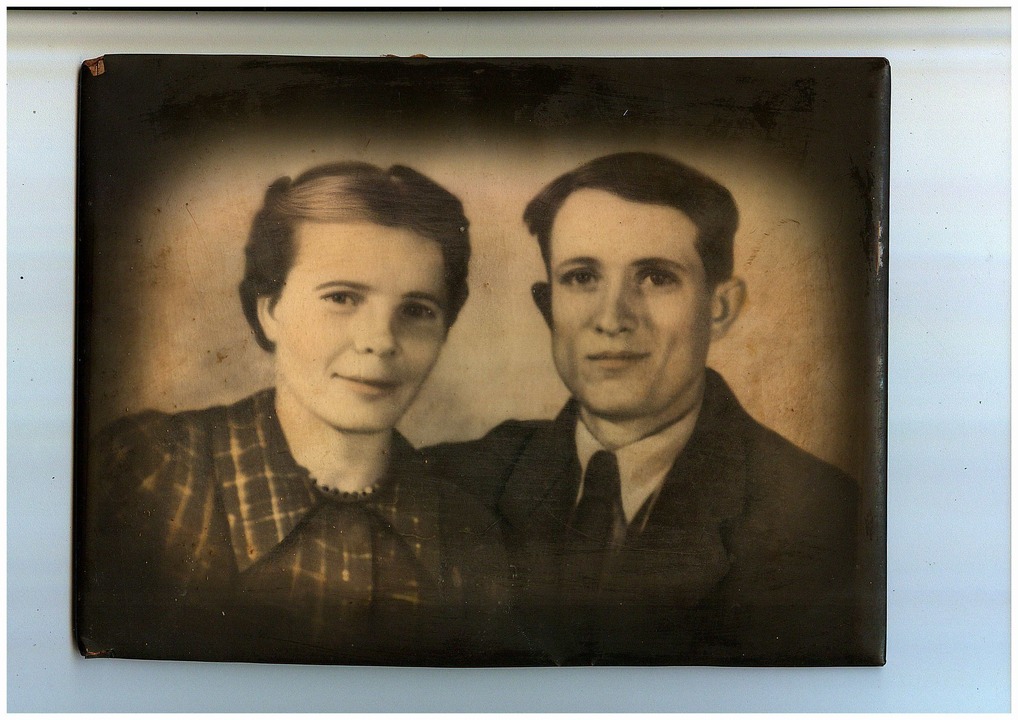 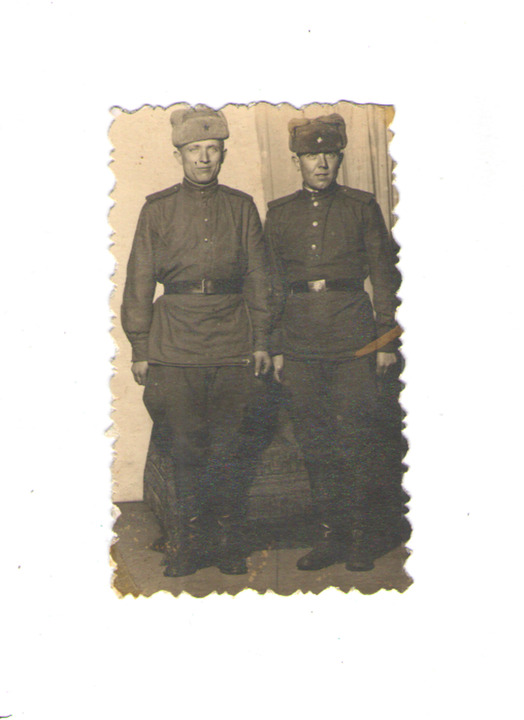 